KАРАР                                                                     РЕШЕНИЕ Об отмене решения Совета сельского поселения Менеузтамакский сельсовет муниципального района Миякинский район Республики Башкортостан от 30.01.2016 №41        На основании протеста прокуратуры Миякинского района от 12.02.2016 №3д-2016/332 на решение Совета сельского поселения от 30.01.2016 №41, согласно ч.1 ст.179 Бюджетного кодекса РФ, Совет сельского поселения Менеузтамакский сельсовет муниципального района Миякинский район Республики Башкортостан,       Р Е Ш И Л:Решение Совета сельского поселения Менеузтамакский сельсовет муниципального района Миякинский район Республики Башкортостан от 30 января 2016 года №41 «Об утверждении муниципальной программы «Энергосбережение и повышение энергетической эффективности в сельском поселении Менеузтамакский сельсовет муниципального района Миякинский район Республики Башкортостан» отменить.  Данное решение обнародовать на информационном стенде администрации сельского поселения Менеузтамакский сельсовет.Глава сельского поселения                                                              Р.Х. Смирнова                                                        «11» марта 2016 года№51БАШKОРТОСТАН РЕСПУБЛИКАHЫ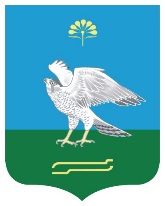 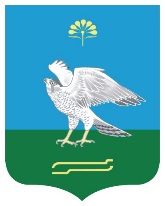 МИӘКӘ РАЙОНЫ МУНИЦИПАЛЬ РАЙОНЫНЫҢ  МӘНӘҮЕЗТАМАК АУЫЛ СОВЕТЫ АУЫЛ БИЛӘМӘҺЕ СОВЕТЫРЕСПУБЛИКА БАШКОРТОСТАНСОВЕТ СЕЛЬСКОГО ПОСЕЛЕНИЯ МЕНЕУЗТАМАКСКИЙ СЕЛЬСОВЕТ МУНИЦИПАЛЬНОГО РАЙОНА МИЯКИНСКИЙ РАЙОН